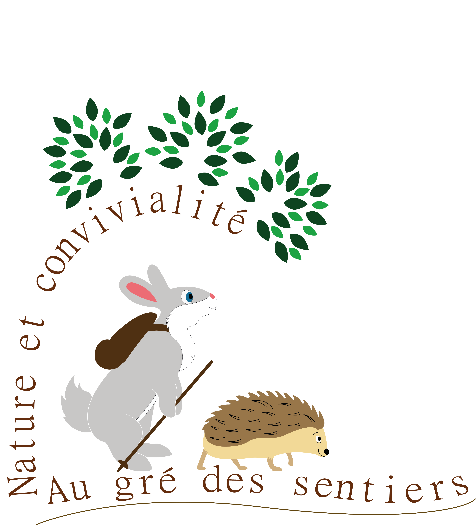 AvrilMaiJuinSortie à la journée en jaune			BONNES VACANCES			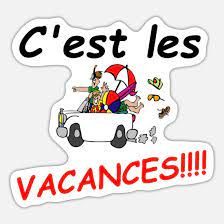 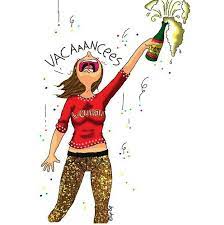 JourRandonnéeCircuitKmKms/CovObservations4PENVINSRegard sur l’Océan105011SAINT-GRAVÉCircuit de l’Ecluse9.55218SURZURCircuit de Penbulzo9.54625LE GORVELLOLa forêt au fil de l’eau12302BADEN LAMOR BADEN Pointe de Locmiquel1796Pique-nique13LE GUERNORandonnée guidée par M. Hazo616LE COURSCircuit de la chapelle de Priziac124223ELVENCircuit bois et cours d’eau1844Pique-nique30SAINT JACUT LES PINSCircuit du Moulin de la vallée12646ARZONLes Pointes du Golfe138613POULFETANRando et visite du parc 8160Restaurant20LARRÉChemin de la Noé des Dames103427LA ROCHE BERNARDLes bords de la Vilaine1040M